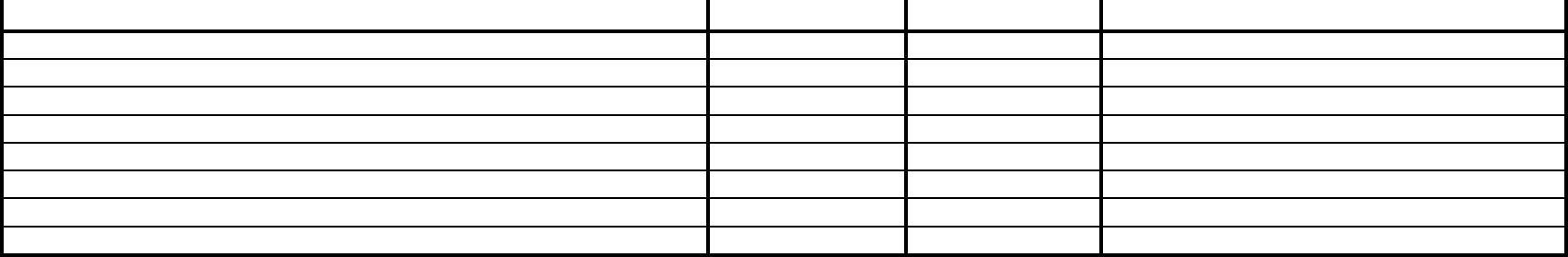 Interviews and Conferences Obtaining and reviewing records Legal research and writing Other 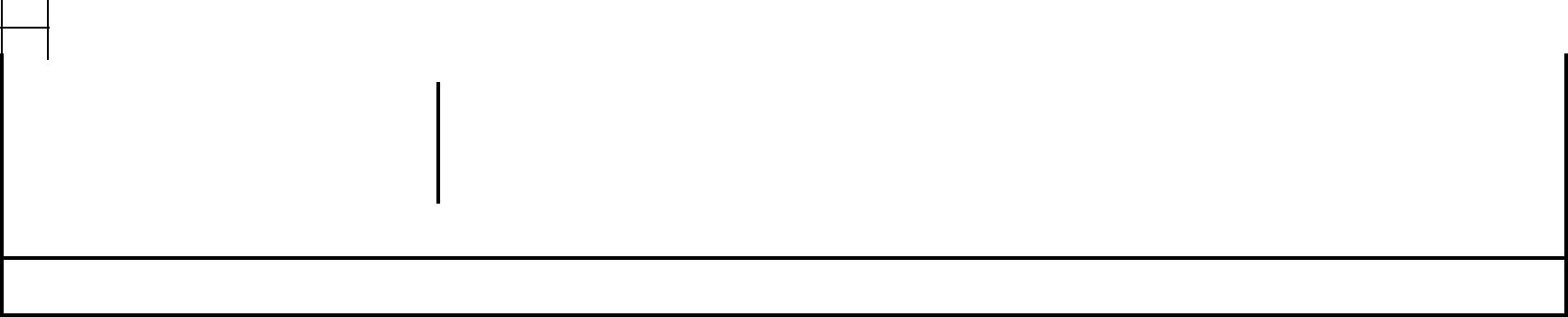 I further certify that no other funds from any other source have been received as payment on this case.I further certify that any other funds received from any other source in payment on this case are fully disclosed and attached.Voucher for services on criminal cases must be submitted within 45 days after final court appearance. Failure to comply will result in forfeiture of fee.THE COURT APPROVES PAYMENT OF A VOUCHER ON CONDITION UPON DEFENDANT'S COUNSEL HAVING FILED A CURRENT SENATE BlLL 7 AFFIDAVIT WITH THE COUNCIL OF JUDGES ADMINISTRATION.EFFECTIVE FOR APPOINTMENTS MADE AFTER SEPTEMBER 1, 2014.IN THE DISTRICT COURT OF EL PASO COUNTY, TEXASIN THE DISTRICT COURT OF EL PASO COUNTY, TEXASIN THE DISTRICT COURT OF EL PASO COUNTY, TEXASIN THE DISTRICT COURT OF EL PASO COUNTY, TEXASIN THE DISTRICT COURT OF EL PASO COUNTY, TEXASIN THE DISTRICT COURT OF EL PASO COUNTY, TEXASIN THE DISTRICT COURT OF EL PASO COUNTY, TEXASIN THE DISTRICT COURT OF EL PASO COUNTY, TEXASIN THE DISTRICT COURT OF EL PASO COUNTY, TEXASJUDICIAL DISTRICTJUDICIAL DISTRICTJUDICIAL DISTRICT1st Degree FelonyMisdemeanorSTATE OF TEXASSTATE OF TEXASSTATE OF TEXAS2nd Degree FelonyCapitalVS.VS.CASE No.3rd Degree FelonyDeathState Jail FelonyAppealJIMS No.CivilCivilCivilCivilATTORNEYFOR COUNTY AUDITOR'S OFFICE USE ONLYFOR COUNTY AUDITOR'S OFFICE USE ONLYFOR COUNTY AUDITOR'S OFFICE USE ONLYFOR COUNTY AUDITOR'S OFFICE USE ONLYFOR COUNTY AUDITOR'S OFFICE USE ONLYFOR COUNTY AUDITOR'S OFFICE USE ONLYADDRESSAtty Fee NumberDate EnteredDate EnteredVendor NumberTrans Code:Trans Code:200This case is set for:This case is set for:Index & Sub-Obj:Index & Sub-Obj:COUNCIL-6856atatm. inm. inm. inCourt.Court.CLAIM FOR SERVICES OR EXPENSESCLAIM FOR SERVICES OR EXPENSESCLAIM FOR SERVICES OR EXPENSESCLAIM FOR SERVICES OR EXPENSESCLAIM FOR SERVICES OR EXPENSESCLAIM FOR SERVICES OR EXPENSESCLAIM FOR SERVICES OR EXPENSESService IN CourtService IN CourtService IN CourtDateHours/TenthsThis area for Auditor use onlyThis area for Auditor use onlyThis area for Auditor use onlyA. ArraignmentA. ArraignmentB. Bond / BailB. Bond / BailC. Examining TrialC. Examining TrialD. Habeas CorpusD. Habeas CorpusE. Judge's ConferenceE. Judge's ConferenceF. Pre-trial MotionsF. Pre-trial MotionsG. Trial/PleaG. Trial/PleaH. New Trial MotionsH. New Trial MotionsI. RevocationI. RevocationJ. OtherJ. OtherTotal Time: 0Total Time: 0Total Time: 0Multiply total in court time by $90.00 per hour,Multiply total in court time by $90.00 per hour,Multiply total in court time by $90.00 per hour,Multiply total in court time by $90.00 per hour,Multiply total in court time by $90.00 per hour,Multiply total in court time by $90.00 per hour,Multiply total in court time by $90.00 per hour,Multiply total in court time by $90.00 per hour,Multiply total in court time by $90.00 per hour,Total IN Court Claim: $0.00Total IN Court Claim: $0.00Total IN Court Claim: $0.00Total IN Court Claim: $0.00Service OUT of CourtService OUT of CourtService OUT of CourtService OUT of CourtService OUT of CourtService OUT of CourtService OUT of CourtService OUT of CourtService OUT of CourtDateDateHours/TenthsThis area for Auditor use onlyThis area for Auditor use onlyThis area for Auditor use onlyTotal Time: 0Total Time: 0Total Time: 0Multiply total out of court time by $75.00 per hour,Multiply total out of court time by $75.00 per hour,Multiply total out of court time by $75.00 per hour,Multiply total out of court time by $75.00 per hour,Multiply total out of court time by $75.00 per hour,Total OUT of Court Claim: $0.00Total OUT of Court Claim: $0.00Total OUT of Court Claim: $0.00COURT APPROVED REIMBURSABLE EXPENSESCOURT APPROVED REIMBURSABLE EXPENSESCOURT APPROVED REIMBURSABLE EXPENSESCOURT APPROVED REIMBURSABLE EXPENSESCOURT APPROVED REIMBURSABLE EXPENSESCOURT APPROVED REIMBURSABLE EXPENSESO. Long distance telephone serviceO. Long distance telephone serviceO. Long distance telephone serviceO. Long distance telephone serviceO. Long distance telephone serviceO. Long distance telephone serviceO. Long distance telephone service** NOTE **** NOTE **** NOTE **** NOTE **** NOTE **P. CopiesP. CopiesAll receipts for reimbursable items R,S, and T must beAll receipts for reimbursable items R,S, and T must beAll receipts for reimbursable items R,S, and T must beAll receipts for reimbursable items R,S, and T must beAll receipts for reimbursable items R,S, and T must beAll receipts for reimbursable items R,S, and T must beQ. PhotographsQ. PhotographsQ. PhotographsQ. PhotographsQ. PhotographsQ. PhotographsQ. Photographsattached.attached.attached.attached.R. Witness fee **R. Witness fee **R. Witness fee **R. Witness fee **R. Witness fee **R. Witness fee **R. Witness fee **Total Expenses: $0.00Total Expenses: $0.00Total Expenses: $0.00Total Expenses: $0.00S. Travel **S. Travel **T. Mileage to / from Jail Annex .40 cents a mile **T. Mileage to / from Jail Annex .40 cents a mile **T. Mileage to / from Jail Annex .40 cents a mile **T. Mileage to / from Jail Annex .40 cents a mile **T. Mileage to / from Jail Annex .40 cents a mile **T. Mileage to / from Jail Annex .40 cents a mile **T. Mileage to / from Jail Annex .40 cents a mile **Total Claim: $0.00Total Claim: $0.00Total Claim: $0.00Total Claim: $0.00ATTORNEY CERTIFICATIONATTORNEY CERTIFICATIONATTORNEY CERTIFICATIONATTORNEY CERTIFICATIONATTORNEY CERTIFICATIONORDER APPROVING PAYMENTORDER APPROVING PAYMENTORDER APPROVING PAYMENTORDER APPROVING PAYMENTORDER APPROVING PAYMENTORDER APPROVING PAYMENTI swear and affirm the truth and correctness of the aboveI swear and affirm the truth and correctness of the aboveI swear and affirm the truth and correctness of the aboveI swear and affirm the truth and correctness of the aboveI swear and affirm the truth and correctness of the aboveI swear and affirm the truth and correctness of the aboveI swear and affirm the truth and correctness of the aboveThe above voucher is approved to the amount ofThe above voucher is approved to the amount ofThe above voucher is approved to the amount ofThe above voucher is approved to the amount ofThe above voucher is approved to the amount ofThe above voucher is approved to the amount ofThe above voucher is approved to the amount ofstatement.statement.I CERTIFY THAT I HAVE NOT SUBMITTED ANYI CERTIFY THAT I HAVE NOT SUBMITTED ANYI CERTIFY THAT I HAVE NOT SUBMITTED ANYI CERTIFY THAT I HAVE NOT SUBMITTED ANYI CERTIFY THAT I HAVE NOT SUBMITTED ANYOTHER VOUCHER ON THIS CASE OR; I CERTIFY I HAVEOTHER VOUCHER ON THIS CASE OR; I CERTIFY I HAVEOTHER VOUCHER ON THIS CASE OR; I CERTIFY I HAVEOTHER VOUCHER ON THIS CASE OR; I CERTIFY I HAVEOTHER VOUCHER ON THIS CASE OR; I CERTIFY I HAVEOTHER VOUCHER ON THIS CASE OR; I CERTIFY I HAVEOTHER VOUCHER ON THIS CASE OR; I CERTIFY I HAVEFILED A VOUCHER FORFILED A VOUCHER FORFILED A VOUCHER FORFILED A VOUCHER FORFILED A VOUCHER FORFILED A VOUCHER FORFILED A VOUCHER FORONON,  20,  20,  20JUDGE: ______________________________JUDGE: ______________________________JUDGE: ______________________________JUDGE: ______________________________JUDGE: ______________________________DATE: ____________DATE: ____________Excess payment approvalExcess payment approvalExcess payment approvalExcess payment approvalAttorney SignatureAttorney SignatureState Bar No.State Bar No.JUDGE: ______________________________JUDGE: ______________________________JUDGE: ______________________________JUDGE: ______________________________JUDGE: ______________________________DATE: ____________DATE: ____________Date of AppointmentDate of AppointmentDate of AppointmentE-mail ____________________________________E-mail ____________________________________E-mail ____________________________________E-mail ____________________________________E-mail ____________________________________COUNCIL OF JUDGES ADMINISTRATIONCOUNCIL OF JUDGES ADMINISTRATIONCOUNCIL OF JUDGES ADMINISTRATIONATTORNEY REQUIREMENTS-PROCESS FOR PAYMENTATTORNEY REQUIREMENTS-PROCESS FOR PAYMENTDate Received: __________________(1) Original to Court for signature, (2) Original and 1 copy to the Council of Judges Administration, (3) Council of(1) Original to Court for signature, (2) Original and 1 copy to the Council of Judges Administration, (3) Council ofJudges Administration signs off on voucher and retains a copy to be forwarded to the District Clerk, (4) AfterJudges Administration signs off on voucher and retains a copy to be forwarded to the District Clerk, (4) AfterReceived by: ____________________process is completed, attorney can leave original voucher with the Council of Judges to forward to Auditorsprocess is completed, attorney can leave original voucher with the Council of Judges to forward to AuditorsReceived by: ____________________office or attorney can hand carry voucher to Auditors office for payment.office or attorney can hand carry voucher to Auditors office for payment.office or attorney can hand carry voucher to Auditors office for payment.office or attorney can hand carry voucher to Auditors office for payment.